1) Network Creation 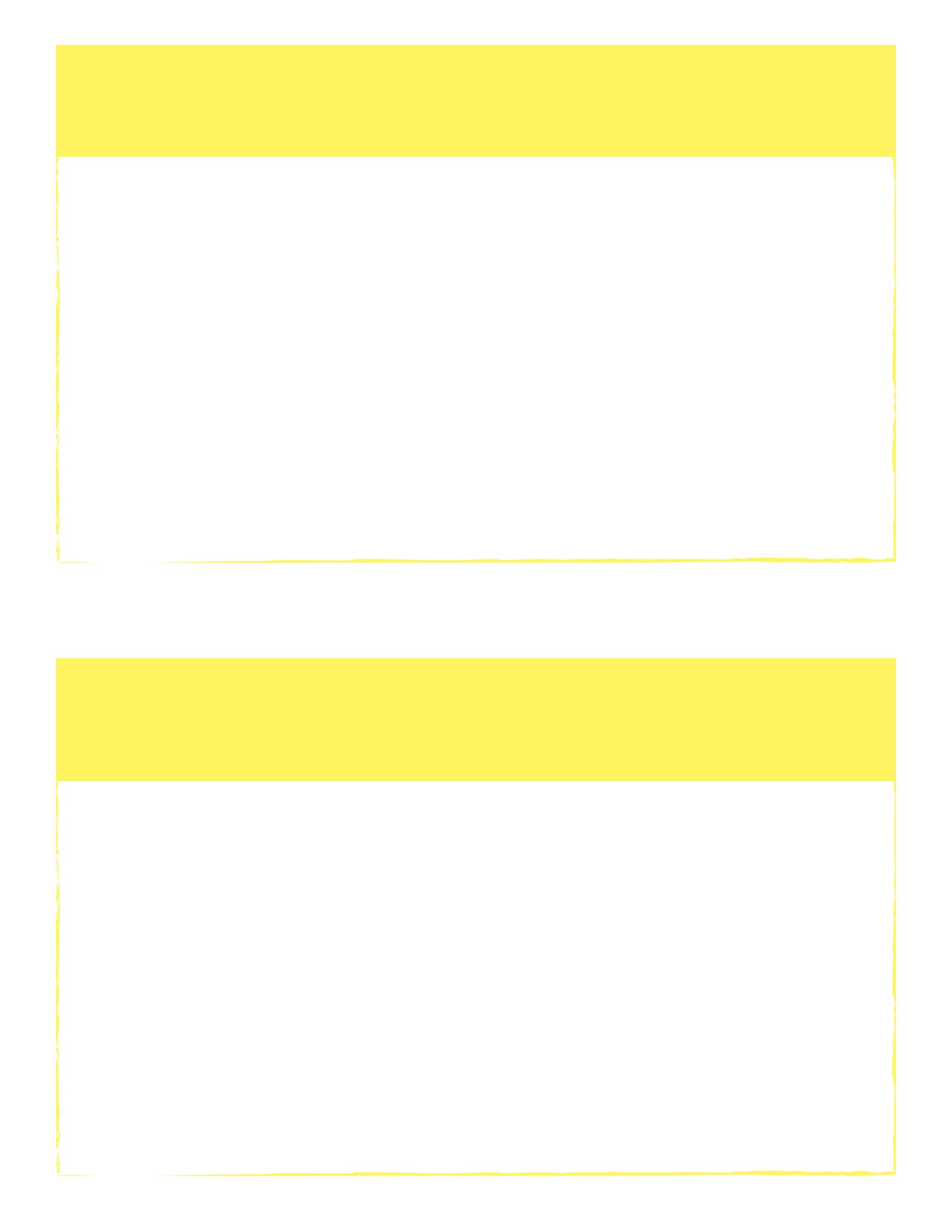 Continuous linking of heterogeneous social actors and nonhuman entities (knowledge, reports, policies, technologies, funding), and putting them into motion in collective projects.When :Context :
Outcomes :1) Network Creation Continuous linking of heterogeneous social actors and nonhuman entities (knowledge, reports, policies, technologies, funding), and putting them into motion in collective projects.When :Context :Outcomes :2) Adoption of Network Governance Structures and Rules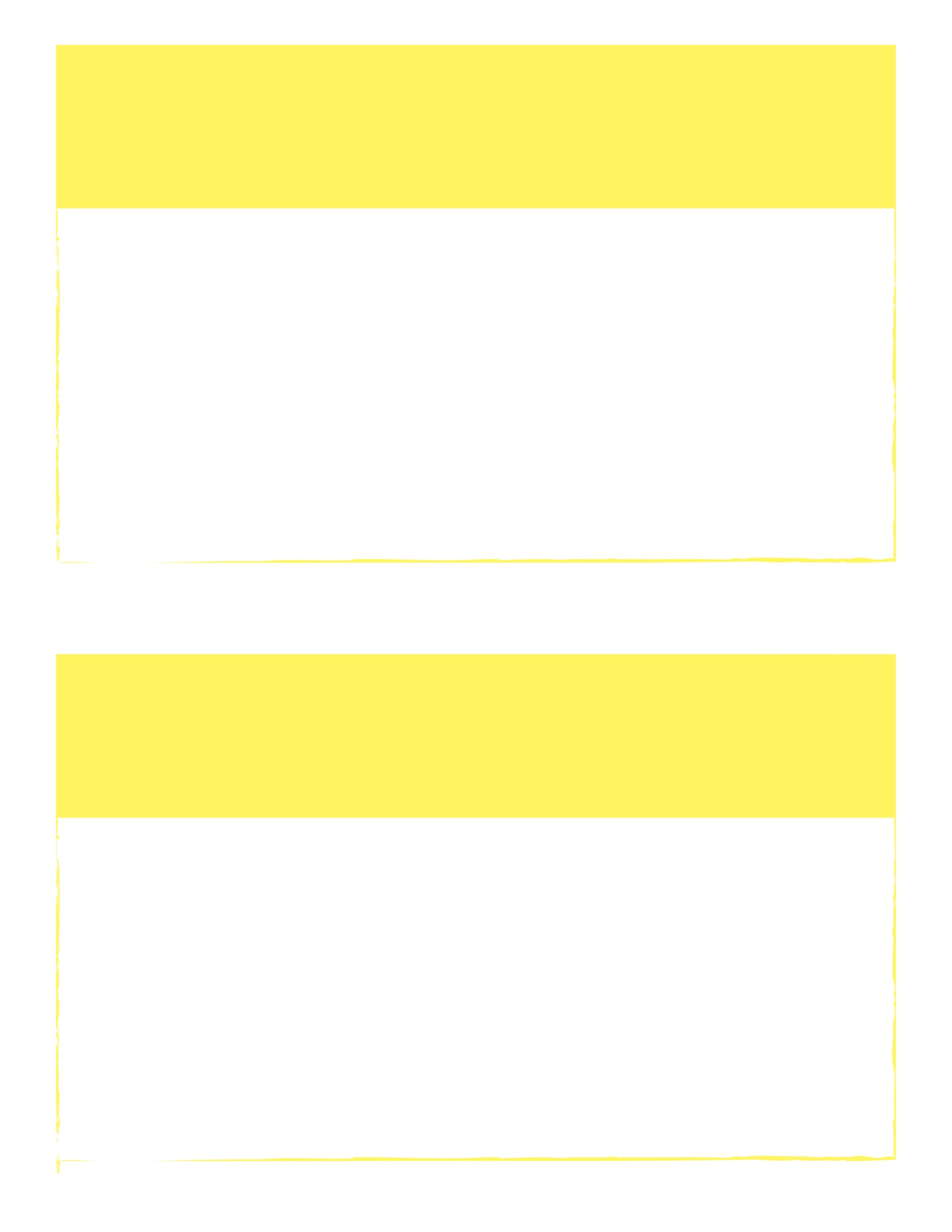 Adoption of methods for collective functioning within a network to regulate participation, decision-making and coordination of activities.When :Context :Outcomes :2) Adoption of Network Governance Structures and RulesAdoption of methods for collective functioning within a network to regulate participation, decision-making and coordination of activities.When :Context :Outcomes :3) Handling of ControversiesIdentification and elaboration of solutions when facing controversies that prevent actors from cooperating and action from progressing. When :Context :Outcomes :3) Handling of ControversiesIdentification and elaboration of solutions when facing controversies that prevent actors from cooperating and action from progressing. When :Context :Outcomes :4) Production of IntermediariesExpression of convergent ideas and positions into a network (priorities, projects, solutions) in material forms (plans, reports, briefs).When :Context :
Outcomes :4) Production of IntermediariesExpression of convergent ideas and positions into a network (priorities, projects, solutions) in material forms (plans, reports, briefs).When :Context :
Outcomes :5) Placement IntermediariesIntroduction of intermediaries into other networks, to decision-makers, to media, or into other intermediaries (e.g., briefs).When :Context :
Outcomes :5) Placement IntermediariesIntroduction of intermediaries into other networks, to decision-makers, to media, or into other intermediaries (e.g., briefs).When :Context :
Outcomes :6) Activation of IntermediariesPromotion and use of intermediaries by actors and networks of interest.When :Context :
Outcomes :6) Activation of IntermediariesPromotion and use of intermediaries by actors and networks of interest.When :Context :
Outcomes :7) Representation by SpokespersonsAction/statements (meeting, letter, manifestation) to communicate positions, generate interest, or influence the position and commitment of other strategic actors or networks.When :Context :
Outcomes :7) Representation by SpokespersonsAction/statements (meeting, letter, manifestation) to communicate positions, generate interest, or influence the position and commitment of other strategic actors or networks.When :Context :
Outcomes :8) Strengthening of Spokespersons and IntermediariesReinforcement of the legitimacy and credibility of spokespersons and the intermediaries they carry, making them better recognized by the populations and groups on whose behalf they speak and taken into greater consideration by strategic actors.When :Context :
Outcomes :8) Strengthening of Spokespersons and IntermediariesReinforcement of the legitimacy and credibility of spokespersons and the intermediaries they carry, making them better recognized by the populations and groups on whose behalf they speak and taken into greater consideration by strategic actors.When :Context :
Outcomes :9[+] Alignment of Interests Movements of ActorsConvergence of positions, commitment of actors to new roles, transformations in power relations that promote the continuation of collective action and its coordination.When :Context :
Outcomes :9[+] Alignment of Interests Movements of ActorsConvergence of positions, commitment of actors to new roles, transformations in power relations that promote the continuation of collective action and its coordination.When :Context :
Outcomes :10[+] Resource AcquisitionAccess to the resources (funding, manpower, expertise, technical support) needed to operate the network and achieve its goals.When :Context :
Outcomes :10[+] Resource AcquisitionAccess to the resources (funding, manpower, expertise, technical support) needed to operate the network and achieve its goals.When :Context :
Outcomes :11[+] Expansion and Strengthening of Networks and their ProjectsMaintaining mobilization, recruiting new actors, adding of nonhuman entities, strengthening relationships and skills within a network or between networks. Strengthening or expansion of the projects carried by these networks.When :Context :
Outcomes :11[+] Expansion and Strengthening of Networks and their ProjectsMaintaining mobilization, recruiting new actors, adding of nonhuman entities, strengthening relationships and skills within a network or between networks. Strengthening or expansion of the projects carried by these networks.When :Context :
Outcomes :12[+] Commitment of Decision-Makers in Achieving ChangeCommitment of actors holding the decision and action levers essential to the realization of the projects.When :Context :
Outcomes :12[+] Commitment of Decision-Makers in Achieving ChangeCommitment of actors holding the decision and action levers essential to the realization of the projects.When :Context :
Outcomes :9[-] Misalignment of Interests Emergence of divergent interests, change in the position of strategic actors who have interests that are contrary to a project's progress and that hinder the implementation of actions.When :Context :
Outcomes :9[-] Misalignment of Interests Emergence of divergent interests, change in the position of strategic actors who have interests that are contrary to a project's progress and that hinder the implementation of actions.When :Context :
Outcomes :10[-] Loss or Failure to Obtain ResourcesLoss of financial, human or material resources or failure to obtain these resources.  When :Context :
Outcomes :10[-] Loss or Failure to Obtain ResourcesLoss of financial, human or material resources or failure to obtain these resources.  When :Context :
Outcomes :11[-] Weakening and Reduction of Networks and their ProjectsWithdrawal of strategic actors, loss of resources, dissidence of a critical mass of actors that weakens networks and their project so that they struggle to make action progress.When :Context :
Outcomes :11[-] Weakening and Reduction of Networks and their ProjectsWithdrawal of strategic actors, loss of resources, dissidence of a critical mass of actors that weakens networks and their project so that they struggle to make action progress.When :Context :
Outcomes :12[-] Non/Disengagement of Decision-Making Actors that Hinders Achieving ChangeNon-engagement or disengagement of actors holding the decision and action levers essential to the realization of projects.When :Context :
Outcomes :12[-] Non/Disengagement of Decision-Making Actors that Hinders Achieving ChangeNon-engagement or disengagement of actors holding the decision and action levers essential to the realization of projects.When :Context :
Outcomes :